BOSQUEJOIntroducción (1:1-9)Pecado en el cuerpo de Cristo (1:10 – 6:20)	Divisiones (1:10-4:21)Disciplina (chapter 5)Pleitos (6:1-8)Impureza (6:9-20)Respuestas a preguntas (7:1 – 11:1)Celibato, matrimonio y divorcio (Capítulo 7)Derechos y responsabilidades (8:1-11:1)Adoración pública (11:2-14:40)El rol de las mujeres en la iglesia (11:2-16)La Cena del Señor (11:17-34)Los dones espirituales (12-14)La resurrección (Capítulo 15)Conclusión (Capítulo 16)  Seminario Básico—Panorama del N.T.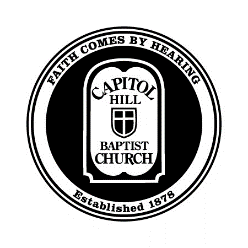 Clase 11:  1 Corintios:	       La necedad del Reino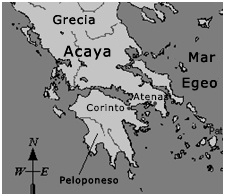 CONTEXTOUbicaciónEl primer viaje de PabloLa carta: ¿De qué manera debería la iglesia reflejar el carácter de Dios a un mundo expectante?TEMASUna iglesia centrada en el evangelio debe ser unidaLa unidad se fundamenta en la cruz de Cristo.La desunión es una señal de la carne.El cuerpo de Cristo está unido en su diversidad. La unidad se construye con amor desinteresado.Una iglesia centrada en el evangelio debe ser santa Cuidado con el pecado persistente.Practica la disciplina eclesiástica con amor.Una iglesia centrada en el evangelio debe ser edificanteRenuncia a tus derechos.Refleja a Cristo.PREGUNTAS DE APLICACIÓN¿Solucionamos los conflictos o contribuimos a ellos?¿Nos resistimos a la tentación de jactarnos o incluso de adorar a otros seres humanos, o nos rendimos a ello?¿Somos absolutamente puros en nuestra relación con el sexo opuesto, o somos calculadores y comprometedores?¿Usamos nuestros dones espirituales para edificar a todos los miembros de la comunidad cristiana, o estamos acaparando nuestros dones, o usándolos para nuestro beneficio personal?¿Nuestras acciones están motivadas por el amor y el deseo de edificar a los demás o por alguna otra motivación inferior?¿Somos dadores o consumidores?